Objednací listč. 134/22/7 Předmět objednávky 	Množství	Předpokl. cena Kč 	Celkem (s DPH): 	71 103,00 Kč Popis objednávky:Objednáváme provedení opravy: Úprava zpomalovacího prahu a odvodnění na Velkém náměstí ve Strakonicích (před spořitelnou) - dle cenové nabídky. Cena bez DPH činí 58.763,00 Kč, tj. cena s DPH činí 71.103,00 Kč.Termín dodání: 12. 8. 2022 Bankovní spojení: ČSOB, a.s., č.ú.: 182050112/0300	IČ: 00251810	DIČ: CZ00251810Upozornění:	Na faktuře uveďte číslo naší objednávky.	Kopii objednávky vraťte s fakturou.	Schválil:	Ing. Jana Narovcová	vedoucí odboru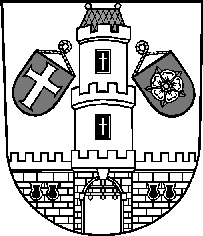 Město StrakoniceMěsto StrakoniceMěstský úřad StrakoniceOdbor majetkovýVelké náměstí 2386 01 StrakoniceVyřizuje:Ing. Oldřich ŠvehlaTelefon:383 700 322E-mail:oldrich.svehla@mu-st.czDatum: 2. 8. 2022Dodavatel:RADIMÍR LAGRON StavitelstvíÚnice-Hubenov 23386 01  StrakoniceIČ: 13507168 , DIČ: CZ5805051835Úprava zpomalovacího prahu a odvodnění na Velkém náměstí ve Strakonicích171 103,00